21 июля - 85 лет со дня рождения Евгения Серафимовича Велтистова (1934-1989), советского писателя, кинодраматургаЕвге́ний Серафи́мович Велти́стов - советский писатель и сценарист, родился в Москве, окончил Факультет журналистики МГУ, работал в печати, в аппарате ЦК КПСС. Печататься начал с конца 1950-х. Член СП СССР (1966). Лауреат Государственной премии СССР (1982) за сценарий многосерийного телефильма «Приключения Электроника». Награждён орденами «Дружбы народов» и «Знак Почёта». Первая научно-фантастическая публикация — повесть «Приключения на дне моря» (1960). Известность Велтистову, ведущему автору советской детской научной фантастики, принес цикл произведений о мальчике-андроиде Электронике, копии школьника Сыроежкина: «Электроник - мальчик из чемодана. Повесть-фантазия» (1964), «Рэсси - неуловимый друг» (1970, 1971), «Победитель невозможного» (1975), «Новые приключения Электроника» (1988); по первым двум повестям снят популярный телефильм. Среди других произведений Велтистова, имеющих отношение к научной фантастике, повесть о тупике, в который заводит сказочное «исполнение желаний», «Гум-Гам» (1970); а также сборник повестей-сказок «Миллион и один день каникул» (1979), «Классные и внеклассные приключения необыкновенных первоклассников» (1985). К научной фантастике Велтистова «для взрослых» относятся: повесть о близком будущем «Глоток Солнца. Записки программиста Марта Снегова» (1967), в которой рассказывается о прибытии в Солнечную систему инопланетного звездолёта, управляемого компьютером, а также роман «Ноктюрн пустоты» (1988), описывающий заговор «империалистов», угрожающих человечеству климатической войной; ранее опубликован вместе с предыдущей повестью в одном томе - сборнике «Ноктюрн пустоты. Глоток солнца» (1982).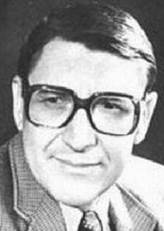 